指導單位：經濟部工業局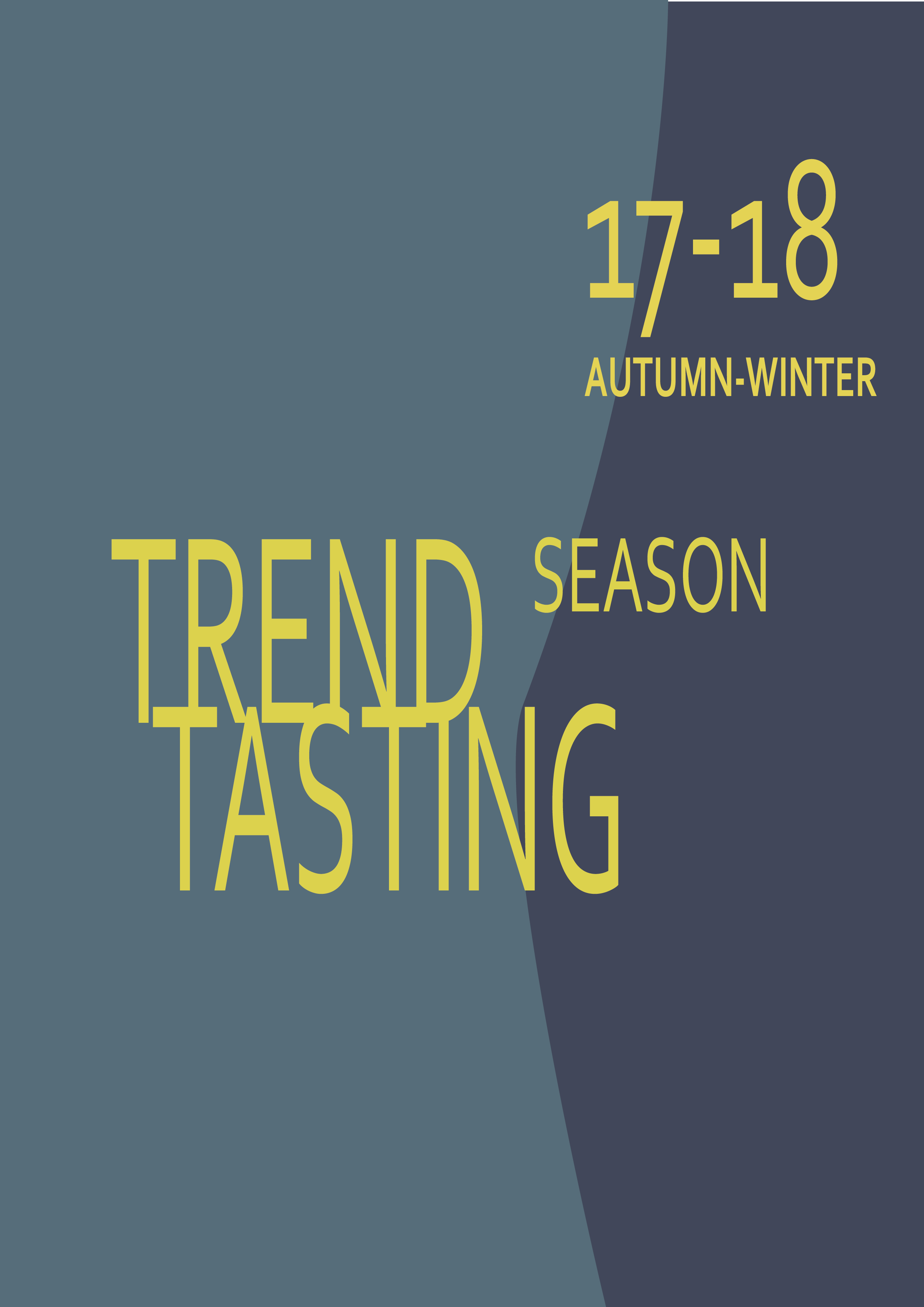 執行單位：財團法人中華民國紡織業拓展會推動成衣服飾品牌維新計畫1718AW Premiere Vision國際專業布展講習會場次1.：南部  天下大飯店  台南市北區成功路202號105.10.05(三)  10：30-12:00場次2.：北部  西園29服飾創作基地  台北市西園路二段9號105.10.06(四)  10：30-12:00主講 杜淑慧  紡拓會設計處  專案經理課程內容  大會訊息分析/流行色彩主題/布料流行主題解讀布料重點分析/買氣最佳特性分析課程費用免費報名方式傳真簡章回條以預約登記，預約報名截止日期105年09月30日報名專線：(02)23417251 #2577 小姐報名傳真：(02)2391-5539個人資料保護聲明1.依個人資料保護法第8條規定，本會為了下列需求必須取得您的個人資料並事前進行告知。2.您所提供的個人資料，包含姓名、電話、電子郵件、公司名稱及統一編號及其他得以直接或間接識別您個人之資料，將於本表單處理結束後轉入本會資料庫，並受本會妥善維護。3.您可依個人資料保護法第3條規定，可就個人資料，行使下列權利:(1)查詢或請求閱覽(2)請求製給複製本。(3)請求補充或更正。(4)請求停止蒐集、處理或利用。(5)請求刪除。如您欲行使上述權利，請來電洽詢。4.在您閱讀上述聲明後，仍同意參與研討會，則視同為您同意本會蒐集、處理及利用您的個人資料。工業局廣告 公司名稱                         電話(   )                    傳真(   )                      統一編號                                        產業類別                                    通訊地址□□□                                       email:                                    報名場次及學員姓名：□場次1.南部                       □場次2.北部                          